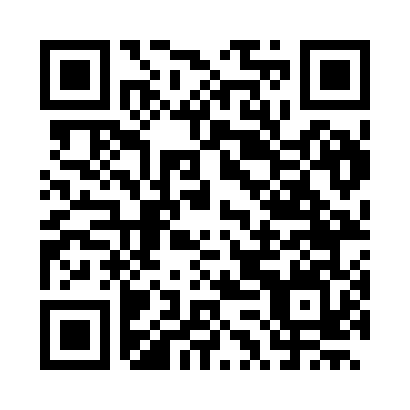 Ramadan times for Nice, Provence-Alpes-Cote d'Azur, FranceMon 11 Mar 2024 - Wed 10 Apr 2024High Latitude Method: Angle Based RulePrayer Calculation Method: Islamic Organisations Union of FranceAsar Calculation Method: ShafiPrayer times provided by https://www.salahtimes.comDateDayFajrSuhurSunriseDhuhrAsrIftarMaghribIsha11Mon5:485:486:5012:413:566:336:337:3512Tue5:465:466:4812:413:576:346:347:3613Wed5:445:446:4612:403:586:356:357:3714Thu5:425:426:4412:403:586:366:367:3815Fri5:415:416:4312:403:596:386:387:4016Sat5:395:396:4112:394:006:396:397:4117Sun5:375:376:3912:394:006:406:407:4218Mon5:355:356:3712:394:016:416:417:4319Tue5:335:336:3512:394:026:426:427:4520Wed5:315:316:3412:384:036:446:447:4621Thu5:305:306:3212:384:036:456:457:4722Fri5:285:286:3012:384:046:466:467:4923Sat5:265:266:2812:374:046:476:477:5024Sun5:245:246:2612:374:056:496:497:5125Mon5:225:226:2512:374:066:506:507:5226Tue5:205:206:2312:364:066:516:517:5427Wed5:185:186:2112:364:076:526:527:5528Thu5:165:166:1912:364:076:536:537:5629Fri5:145:146:1712:364:086:556:557:5830Sat5:125:126:1612:354:096:566:567:5931Sun6:106:107:141:355:097:577:579:001Mon6:096:097:121:355:107:587:589:022Tue6:076:077:101:345:107:597:599:033Wed6:056:057:081:345:118:018:019:044Thu6:036:037:071:345:118:028:029:065Fri6:016:017:051:345:128:038:039:076Sat5:595:597:031:335:128:048:049:097Sun5:575:577:011:335:138:058:059:108Mon5:555:557:001:335:138:078:079:119Tue5:535:536:581:325:148:088:089:1310Wed5:515:516:561:325:148:098:099:14